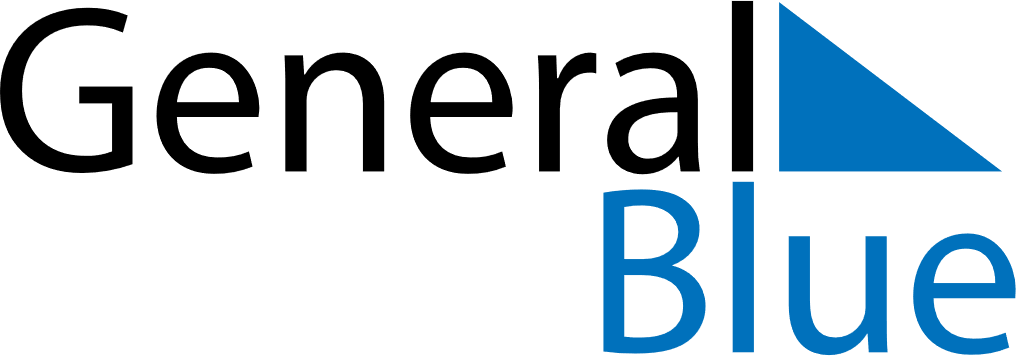 July 2021July 2021July 2021GuyanaGuyanaSUNMONTUEWEDTHUFRISAT12345678910CARICOM Day1112131415161718192021222324Eid Ul Adha25262728293031